Publicado en Madrid el 29/04/2024 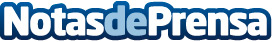 Aumenta un 15% la venta de casas de lujo con tecnología inteligente en España, según The Simple RentCrece la venta de viviendas de lujo un 15% respecto al año anterior. Además de localizaciones preferentes, los nuevos compradores cada vez demandan más tecnología inteligente en las viviendas de lujoDatos de contacto:The Simple RentThe Simple Rent605065567Nota de prensa publicada en: https://www.notasdeprensa.es/aumenta-un-15-la-venta-de-casas-de-lujo-con Categorias: Inmobiliaria Finanzas Telecomunicaciones Innovación Tecnológica http://www.notasdeprensa.es